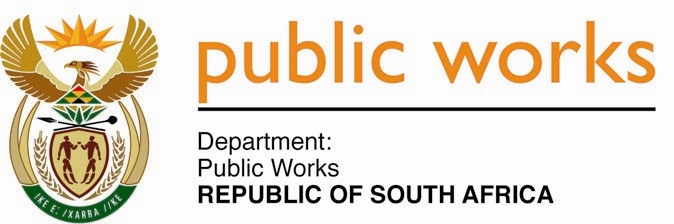 MINISTRYPUBLIC WORKS AND INFRASTRUCTUREREPUBLIC OF SOUTH AFRICA Department of Public Works l Central Government Offices l 256 Madiba Street l Pretoria l Contact: +27 (0)12 406 1627 l Fax: +27 (0)12 323 7573Private Bag X9155 l CAPE TOWN, 8001 l RSA 4th Floor Parliament Building l 120 Plain Street l CAPE TOWN l Tel: +27 21 402 2219 Fax: +27 21 462 4592 www.publicworks.gov.za NATIONAL ASSEMBLYWRITTEN REPLYQUESTION NUMBER:					        	1007 [NO. NW1254E]INTERNAL QUESTION PAPER NO.:				09 of 2022DATE OF PUBLICATION:					        	18 MARCH 2022DATE OF REPLY:						            19 MAY 20221007	Mr C Brink (DA) asked the Minister of Public Works and Infrastructure:(1)	Whether she has been advised that 19 Lyttleton Agricultural Holdings, Pretoria, T11634/1965, which is land belonging to the national government in Clubview in Centurion, is currently being occupied unlawfully, and that an unplanned settlement without access to basic services is developing on the site (details furnished);(2)	whether the national Government, alone or in collaboration with any other Organs of State, will take steps to resettle the occupants, and secure the site, especially in light of its proximity to the Hennops River; if not, why not; if so, what are the relevant details?						NW1254E_______________________________________________________________________________REPLY:The Minister of Public Works and Infrastructure I have been informed that the Department has investigated custodianship and can confirm that DPWI is the custodian of mentioned property. The Department is aware that the property is unlawfully occupied.The Department has sent a request to the Department of Social Development for profiling of the illegal occupants so that we can be able to make informed decision on the property.